                           แบบสังเกตพฤติกรรมการสอนสำหรับผู้นิเทศ                    เอกสารหมายเลข  1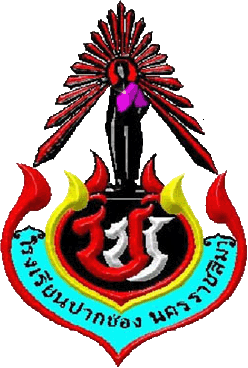 โรงเรียน ...................................................................เขต..............................................................ชื่อครูผู้สอน………………………………………………………….ชั้น………....กลุ่มสาระการเรียน....................................................รหัสรายวิชา...................................รายวิชา........................................(  ) พื้นฐาน    (  ) เพิ่มเติมวันที่ ..............เดือน ..........................พ.ศ. ...........   เวลา .................. น.ส่วนที่ 1  หลักสูตร/แผนการจัดการเรียนรู้ส่วนที่ 2 การสังเกตการสอนส่วนที่ 3  บรรยากาศโดยทั่วไปในชั้นเรียนสรุปผลการสอนในภาพรวม   	(   ) อยู่ในเกณฑ์ดีมาก		45 -50  ข้อ				(   ) อยู่ในเกณฑ์ดี 		36 – 44 ข้อ(   ) อยู่ในเกณฑ์พอใจ               27 – 35 ข้อ		(   ) อยู่ในเกณฑ์ต้องปรับปรุง       1  - 26  ข้อลงชื่อ...................................................ผู้นิเทศ		ลงชื่อ...................................................ผู้นิเทศ   (.............................................................)	                     (.............................................................) ตำแหน่ง....................................................	                 ตำแหน่ง....................................................						ลงชื่อ...................................................ผู้นิเทศ						   (............................................................)                                  หัวหน้ากลุ่มสาระการเรียนรู้……………………….รายการประเมินไม่มีมีข้อคิดเห็น/เสนอแนะของผู้นิเทศ1.เอกสารทางวิชาการ   11 หลักสูตร/โครงสร้างรายวิชา   1.2 วิเคราะห์ผู้เรียนเป็นรายบุคคล   1.3 จัดทำหน่วยการเรียนรู้ก่อนสอน   1.4 จัดทำแผนการจัดการเรียนรู้ก่อนการสอน2. ตัวชี้วัด/ผลการเรียนรู้   2.1 สอดคล้องกับมาตรฐาน/ตัวชี้วัด   2.2 มีความชัดเจน สามารถวัดได้   2.3 ครอบคลุมทั้งด้าน KPA3. การออกแบบกิจกรรมการเรียนการสอน   3.1 สอดคล้องกับตัวชี้วัด/ผลการเรียนรู้(ช่วยให้ผู้เรียนบรรลุตามตัวชี้วัด/ผลการเรียนรู้ทุกข้อ)   3.2 เหมาะสมกับธรรมชาติของวิชา   3.3 เหมาะสมกับเวลาที่กำหนด/เปิดโอกาสให้ผู้เรียนซักถามหรือแสดงความคิดเห็น  3.4 จัดกิจกรรมการเรียนการสอนด้วยวิธีที่หลากหลาย(การบรรยาย  การสาธิต เรียนเป็นกลุ่ม การรายงานหน้าชั้น การค้นคว้านอกห้อง การปฏิบัติจริงและอื่นๆ)  3.5จัดกิจกรรมการเรียนการสอนที่เน้นผู้เรียนเป็นสำคัญ  3.6 สอดแทรกคุณธรรม จริยธรรมในขณะจัดกิจกรรม  3.7 มีการเสริมแรงในขณะจัดกิจกรรม  3.8 สนใจผู้เรียนอย่างทั่วถึงช่วยเหลือนักเรียนที่มีปัญหา  3.9 กิจกรรมเน้นให้ผู้เรียนได้ลงมือปฏิบัติโดยผ่านกระบวนการคิด วิเคราะห์ (Active Learning)  3.10 สรุปบทเรียนชัดเจนเข้าใจตรงตามตัวชี้วัดและมอบหมายงานให้ผู้เรียนอย่างเหมาะสม-2--2--2--2-รายการประเมินไม่มีมีข้อคิดเห็น/เสนอแนะของผู้นิเทศ4. การกำหนดสื่อ/แหล่งเรียนรู้   4.1 เหมาะสมกับศักยภาพ ความสามารถของผู้เรียน   4.2 ช่วยให้ผู้เรียนเกิดการเรียนรู้ได้อย่างแท้จริง    4.3 จัดเตรียมสื่อ วัสดุอุปกรณ์ตามแผน ฯ ก่อนสอน   4.4 .ใช้สื่อแหล่งเรียนรู้หลากหลายและทันสมัย5. การวัดและประเมินผลการเรียนรู้5.1 กำหนดประเด็นการวัดที่สอดคล้องและครอบคลุมกับตัวชี้วัด/ผลการเรียนรู้5.2 วิธีการวัดประเมินผล สอดคล้องกับกิจกรรมการเรียนการสอนที่ออกแบบไว้5.3 กำหนดเกณฑ์การวัดและประเมินผลได้ชัดเจนเหมาะสม    5.4 เกณฑ์การวัดผล ประเมินผล ชัดเจน ครอบคลุมทั้ง 3 ด้าน ( K P A )5.5. มีการกำกับ ติดตาม นักเรียนที่มีปัญหาในการเรียน ช่วยเหลือ แก้ไข.5.6 ครู ผู้เรียน ผู้ปกครองหรือผู้ที่เกี่ยวข้อง มีส่วนร่วมในการประเมิน57. ใช้วิธีการวัดผล ประเมินผลตามสภาพจริง และสอดคล้องกับเป้าหมายหลักสูตรฯ(สอบปรณัย สอบอัตนัย สอบปฏิบัติ การรายงาน การมอบหมายงาน การทำแบบฝึกหัด สังเกตพฤติกรรม อื่นๆ(ระบุ)….6.การแก้ปัญหาการสอนเชิงวิจัย (PLC)6.1 มีการบันทึกหลักการสอน และนำผลการบันทึกมาพัฒนา แก้ไข ต่อไป6.2 มีการนำผลการวัดผล ประเมินผลมาจัดทำวิจัยในชั้นเรียน-3-รายการประเมินไม่มีมีข้อคิดเห็น/เสนอแนะของผู้นิเทศ1. การนำเข้าสู่บทเรียน   1.1 มีการแจ้งตัวชี้วัด/ผลการเรียนรู้   1.2 มีการแจ้งถึงวิธีการเรียน/กิจกรรม/งานที่ต้องทำ   1.3 มีการทบทวน เชื่อมโยงกับเรื่องที่เรียนผ่านมา2. การจัดกิจกรรมการเรียนการสอน   2.1 เป็นไปตามแผนการจัดการเรียนรู้ที่ออกแบบไว้   2.2 จัดกิจกรรมครบทุกกิจกรรมที่ออกแบบ   2.3 มีการปรับเปลี่ยนกิจกรรมจากแผนการสอน3. การใช้สื่อ นวัตกรรม การเรียนการสอน   3.1 ใช้สื่อตามที่กำหนดในแผนการจัดการเรียนรู้   3.2 มีการปรับเปลี่ยนสื่อ นวัตกรรมจากที่กำหนดไว้4. การใช้คำถาม   4.1 เป็นคำถามที่กระตุ้นให้เกิดการทำงาน   4.2 เป็นคำถามที่เน้นความรู้ ความจำ   4.3 เป็นคำถามที่เน้นความเข้าใจ   4.4 เป็นคำถามที่เน้นการวิเคราะห์ สังเคราะห์   4.5 เป็นคำถามที่เน้นการนำไปใช้ และสร้างสรรค์5. การเปิดโอกาสให้นักเรียนแสดงความคิดเห็น/มีส่วนร่วม   5.1 มีส่วนร่วมในการทำงาน   5.2 มีส่วนร่วมในการแสดงความคิดเห็น6. การมอบหมายภารงาน/ชิ้นงาน    6.1 มอบหมายงานเป็นรายบุคคล   6.2 มอบหมายงานเป็นรายกลุ่ม   6.3 มอบหมายงานเป็นการบ้านหรือนอกเวลา7. การสอดแทรกคุณธรรม/จริยธรรม    7.1 มีการสอดแทรกทันทีที่เกิดเหตุการณ์ หรือเมื่อมีโอกาส-4--4--4--4-รายการประเมินไม่มีมีข้อคิดเห็น/เสนอแนะของผู้นิเทศ8. การวัดผลและประเมินผล   8.1 มีการวัดประเมินผลตามที่ออกแบบไว้   8.2 มีการปรับเปลี่ยนวิธีการวัดประเมินผลจากที่กำหนด9. การสรุปบทเรียน   9.1 ให้ผู้เรียนสรุปบทเรียนด้วยตนเอง   9.2 ให้ผู้เรียนร่วมกันสรุปบทเรียนทั้งห้อง   9.3 ครูเป็นผู้สรุปบทเรียน ผู้เรียนบันทึกตามรายการประเมินไม่มีมีข้อคิดเห็น/เสนอแนะของผู้นิเทศ1. ความสะอาด   1.1 ความสะอาดของพื้นห้อง   1.2 ความสะอาดของเพดาน ผนังห้อง2. ป้ายนิเทศ/สื่อ/อุปกรณ์   2.1 มีป้ายนิเทศที่ทันสมัย เหมาะสมกับเรื่องที่เรียน   2.2 ห้องเรียนมีสื่อ/อุปกรณ์การเรียนการสอนที่เหมาะสมเพียงพอ3. ปฏิสัมพันธ์ระหว่างครูกับนักเรียน/นักเรียนกับนักเรียน   3.1 ครูกับนักเรียนมีปฏิสัมพันธ์เชิงบวก   3.2 นักเรียนกับนักเรียนมีปฏิสัมพันธ์เชิงบวกมีปฏิสัมพันธ์หรือบรรยากาศที่ส่งเสริมช่วยเหลือด้านการเรียนการสอน4. การควบคุมชั้นเรียน/การดูแลช่วยเหลือนักเรียน   4.1 มีการควบคุมชั้นเรียนที่ดี   4.2 มีการดูแลช่วยเหลือนักเรียนที่ต้องการความช่วยเหลือเป็นพิเศษ เช่น เด็กที่เรียนช้า เด็กขาดแคลน ฯลฯ